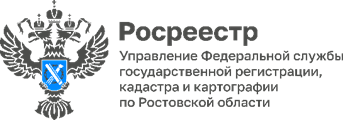 Пресс-релиз                                                                                                                                   04.09.2023Сколько саморегулируемых организаций зарегистрировано в Ростовской области?На территории Ростовской области зарегистрировано 3 саморегулируемых организации:- саморегулируемая организация арбитражных управляющих Ассоциация «Межрегиональная саморегулируемая организация арбитражных управляющих» (Ассоциация «МСРО АУ»);- саморегулируемая организация оценщиков Ассоциация «Межрегиональный союз оценщиков»;- саморегулируемая организация кадастровых инженеров Ассоциация «Некоммерческое партнерство «Кадастровые инженеры юга».